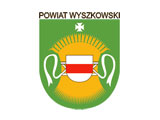 KARTA INFORMACYJNA USŁUGI Nr PR.1.2Starostwo Powiatowe 
w WyszkowieAleja Róż 2, 07-200 Wyszkówtel: 29 743-59-00, 743-59-35   fax: 29 743-59-33
e-mail: starostwo@powiat-wyszkowski.pl Tytuł usługiPrzyjęcie lub wydanie przechowywanych w depozycie rzeczy znalezionych.Podstawa prawnaUstawa z dnia 20 lutego 2015 r. o rzeczach znalezionych (Dz. U. z 2019 r. poz. 908).Zapisy art. 187 i 189 ustawy z dnia 23 kwietnia 1964 r. – Kodeks cywilny (Dz. U. z 2022 r. poz. 1360 z późn. zm.).Ustawa z dnia 18 października 2006 r. o likwidacji niepodjętych depozytów (Dz. U. Nr 208, poz. 1537 z późn. zm.). Zarządzenie Nr 48/2022 Starosty Powiatu Wyszkowskiego z dnia 26 lipca 2022 r. w sprawie ustalenia Regulaminu Biura Rzeczy Znalezionych.Wymagane dokumentyNie dotyczyFormularze / wnioski do pobraniaF.PR.1.2 - Poświadczenie znalezienia rzeczyF.PR.2.2 - Protokół wydania rzeczy znalezionej z depozytuFormularze do pobrania w Wydziale Promocji i Rozwoju, w BIP.OpłatyKoszty przechowywania i sprzedaży rzeczy oraz utrzymania jej w należytym stanie, a także koszty poszukiwań, do wysokości wartości rzeczy w dniu odbioru, obciążają uprawnionego do odbioru (art. 18 ustawy z dnia 20 lutego 2015 r. o rzeczach znalezionych). Miejsce składania dokumentówOSOBIŚCIE – Kancelaria Ogólna Starostwa Powiatowego w Wyszkowie – Aleja Róż 2, pokój nr 39 Termin realizacjiNie dotyczyTryb odwoławczyNie dotyczyUwagi i dodatkowe informacjeRzeczy znalezione w miejscu publicznym:Kto znalazł rzecz w budynku publicznym, innym budynku lub pomieszczeniu otwartym dla publiczności albo środku transportu publicznego, oddaje rzecz zarządcy budynku, pomieszczenia albo środka transportu publicznego (właściwy zarządca), który po upływie 3 dni od dnia otrzymania rzeczy przekazuje ją właściwemu staroście, chyba że w tym terminie zgłosi się osoba uprawniona do odbioru rzeczy.Rzecz, której posiadanie wymaga pozwolenia, w szczególności broń, amunicję, materiały wybuchowe albo dowód osobisty lub paszport, właściwy zarządca niezwłocznie oddaje najbliższej jednostce organizacyjnej Policji, a jeżeli oddanie rzeczy wiązałoby się z zagrożeniem życia lub zdrowia - zawiadamia o miejscu, w którym rzecz się znajduje. Jednostka organizacyjna Policji niezwłocznie zawiadamia właściwego starostę o znalezieniu rzeczy oraz znalazcy.Osoby poszukujące rzeczy zgubionej muszą określić:jaka rzecz (przedmiot) zastał zgubiony, opisać rzecz, charakterystyczny wygląd bądź znaki szczególne, przedstawić dowody stwierdzające posiadanie zagubionej rzeczy (np. dowód zakupu przedmiotu, numery seryjne, własne oznaczenia bądź opis widocznych środków zużycia).OPRACOWAŁ SPRAWDZIŁ ZATWIERDZIŁJoanna Wiszowaty  Ewa Michalik DATA: 26 lipca 2022 r. DATA: …………………… DATA: